ОПИСАНИЕ КОМПЕТЕНЦИИ«ЛАБОРАТОРНЫЙ ХИМИЧЕСКИЙ АНАЛИЗ»Регионального Чемпионата по профессиональному мастерству «Профессионалы» в 2024 г.г. Кинешма , 2024Наименование компетенции: «Лабораторный химический анализ»Формат участия в соревновании: индивидуальный Описание компетенцииВ настоящее время человек использует лишь небольшую часть природных минеральных, растительных и животных веществ. Часть продуктов, материалов, необходимых в повседневной жизни, изготавливается искусственно, т.е. перерабатывается. Для контроля промышленных процессов и получения изделий с заданными свойствами используется химический анализ. Лаборант проводит химический и физико-химический анализ различных веществ: руд, нефти и нефтепродуктов, сталей различных марок, сплавов металлов, кислот, солей и др. необходимый для контроля соответствия продуктов технологического процесса и готовой продукции заданным нормам. Осуществляет синтез веществ в лабораторных условиях. Информация такого вида чрезвычайно ценна. Благодаря этим данным осуществляют контроль качества сырья и готовой продукции в разных отраслях промышленности, проводят всевозможные научные эксперименты, выясняют степень загрязнения окружающей среды, определяют объем и состав удобрений, необходимых для подкормки почвы и т.д. Основной целью профессиональной деятельности лаборанта химического анализа является проведение физико-химических анализов, подготовка растворов, материалов, комплектующих изделий для химико-физических анализов; организация и проведение химико-физических анализов растворов, материалов, комплектующих/образцов изделий, стандартных образцов материалов; контроль проведения химико-физических анализов; осуществление работ по исследованию свойств материаловОсновная деятельность лаборанта связана с получением информации о химическом составе или химических свойствах тех или иных образцов жидкостей, газов, паров и твердых веществ в целях контроля качества производимой продукции, охраны окружающей среды и пр.К основным обязанностям лаборанта химического анализа относятся:подготовка и отбор проб для выполнения аналитического контроля;проведение анализа материалов по аттестованным методикам;экспертиза качества продукции производства;осуществление аналитического контроля окружающей среды;идентификация синтезированных веществ;планирование и организация экспериментальных работ;выбор оптимальных методов исследования;организация безопасных условий труда.Лаборант химического анализа работает в различных отраслях промышленностях: химической, нефтехимической, анилинокрасочной, лакокрасочной, фармацевтической, строительных материалов и др. Средства труда (основные применяемые виды оборудования и технологий):В своей работе лаборант химического анализа использует современные компьютерные программы, механические, автоматические, измерительные приборы различной степени сложности (дозиметры, весы электронные, посуда и реактивы и т.д.). Используется нормативная и техническая документация. Лаборанты химического анализа особенно востребованы в химической и нефтехимической промышленности. Это отрасль производства всегда отличалась престижностью, актуальностью, высоким доходом своих сотрудников и возможностью карьерного роста.Компетенция включает в себя знания по следующим объектам профессиональной деятельности:природные и промышленные материалы; лекарственные средства (Российская, Европейская и Американская фармакопея); оборудование и приборы; нормативная и техническая документация.Нормативные правовые акты.Поскольку Описание компетенции содержит лишь информацию, относящуюся к соответствующей компетенции, его необходимо использовать на основании следующих документов:ФГОС СПОФГОС СПО по специальности 18.02.12 Технология аналитического контроля химических соединений. Приказ Министерства образования 
и науки РФ от 09.12.2016 г. № 1554;ФГОС СПО по специальности 19.02.01 Биохимическое производство. Приказ Министерства образования и науки РФ от 22.04.2014 г. № 371;ФГОС СПО по специальности 18.02.09 Переработка нефти и газа. Приказ Министерства просвещения РФ от 17.11.2020 г. №646;ФГОС СПО по специальности 18.01.33 Лаборант по контролю качества сырья, реактивов, промежуточных продуктов, готовой продукции, отходов производства (по отраслям). Приказ Министерства образования и науки Российской Федерации от 09.12.2016 г. № 1571;ФГОС СПО по специальности 18.02.04 Электрохимическое производство. Приказ Министерства образования и науки 
РФ от 23.042014 г. № 399;ФГОС СПО по специальности 18.02.06 Химическая технология органических веществ. Приказ Министерства образования и науки 
РФ от 7 мая 2014 г. № 436;ФГОС СПО по специальности 18.02.03 Химическая технология неорганических веществ. Приказ Министерства образования и науки РФ от 22.04.2014 г. № 385;ФГОС СПО по специальности 19.01.02 Лаборант-аналитик. Приказ Министерства образования и науки РФ от 02.08.2013 г. № 900.ГОСТГОСТ 4388-72 Вода питьевая. Фотометрический метод определения меди в питьевой воде.ГОСТ 31956-2012 Вода. Определения хрома (VI) в любых водах. ГОСТ 22898-78 Коксы нефтяные малосернистые. Технические условия. Определение массовой концентрации ванадия.ГОСТ 4974-2014 Вода питьевая. Определение содержания марганца.ГОСТ 25794.1-83 Реактивы. Методы приготовления титрованных растворов для кислотно-основного титрования.ГОСТ 10398-2016 Реактивы и особо чистые вещества. Комплексонометрический метод определения содержания основного вещества.ГОСТ 31954-2012 Вода питьевая. Методы определения жесткости.ГОСТ 2184-2013 Кислота серная техническая. Технические условияГОСТ 25555.0-82 Продукты переработки плодов и овощей. Методы определения титруемой кислотности. ГОСТ 25179-2014 Молоко и молочные продукты. Методы определения массовой доли белка.ГОСТ 3624-92 Молоко и молочные продукты.ГОСТ 6552-80 Реактивы. Кислота ортофосфорная. Технические условия.ГОСТ 12574-93 Сахар-песок и сахар-рафинад. Методы определения золы ГОСТ 33569-2015 Молочная продукции. Кондуктометрический метод определения массовой доли хлористого натрия ГОСТ 27894.9-88 Торф и продукты его переработки для сельского хозяйства. Метод определения содержания водорастворимых солейГОСТ6307-75 Нефтепродукты. Метод определения наличия водорастворимых кислот и щелочей.ГОСТ 33-2016 Нефть и нефтепродукты. Прозрачные и непрозрачные жидкости. Определение кинематической и динамической вязкости.ГОСТ 2177- 99 Нефтепродукты. Методы определения фракционного состава. Метод А.ГОСТ 2070-82 Нефтепродукты светлые. Методы определения йодных чисел и содержания непредельных углеводородов (с Изменениями N 1, 2).ГОСТ 7482-96. Межгосударственный стандарт. Глицерин. Правила приемки и методы испытаний.ЕТКСЕдиный тарифно-квалификационный справочник Работ и профессий рабочих Выпуск 1 Раздел: "Профессии рабочих, общие для всех отраслей Народного хозяйства" § 155-157. Лаборант химического анализа, утвержден Постановлением Госкомтруда СССР, Секретариата ВЦСПС от 31.01.1985 № 31/3-30 (ред. от 09.04.2018).СанПиНСанПиН 1.2.3685-21 «Гигиенические нормативы и требования к обеспечению безопасности и (или) безвредности для человека факторов среды обитания», утвержден Постановлением Главного государственного ветеринарного врача Российской Федерации от 28.01.2021 №2СанПиН 2.1.3684-21 «Санитарно-эпидемиологические требования к содержанию территорий городских и сельских поселений, к водным объектам, питьевой воде и питьевому водоснабжению, атмосферному воздуху, почвам, жилым помещениям, эксплуатации производственных, общественных помещений, организации и проведению санитарно-противоэпидемических (профилактических) мероприятий», утвержден Постановлением Главного государственного санитарного врача РФ от 28.01.2021 №3 (с изм. 14.02.2022 года)Перечень профессиональных задач специалиста по компетенции определяется профессиональной областью специалиста и базируется 
на требованиях современного рынка труда к данному специалисту.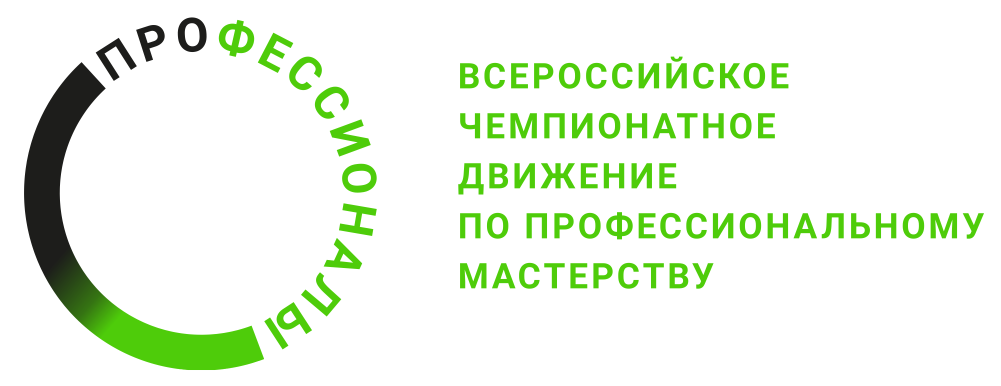 № п/пВиды деятельности/трудовые функции1Определение оптимальных средств и методов анализа природных 
и промышленных материалов2Проведение качественных и количественных анализов природных 
и промышленных материалов с применением химических и физико-химических методов анализа3Организация лабораторно-производственной деятельности